17.  Virtudes y Valores CristianosLo que deben saberlos pequeños (5 a 8) // los medianos (9 a 12) // los mayores  (12 a 18)     No es fácil una escala de valores y de virtudes propias de cada edad, o de cada etapa evolutiva, ya que todas las edades deben buscar el proceso en que los valores y las virtudes se desarrollan. Un intento ambiguo y relativo puede ser el siguiente.     El niño pequeño se siente feliz con el hogar familiar acogedor, y con posibilidad de sentir  alegría, seguridad, confianza, protección, alabanzas, familia cordial, juguetes     El niño mediano  puede sentirse dominador de todo lo que la etapa anterior reclama y puede sentirse humanamente realizado con ambiente escolar acogedor, en el que puede hallar  espontaneidad, sociabilidad, amistades, igualdad, justicia, serenidad,  actividad, satisfacción, compañerismo, paz,  aciertos, comprensión y estímulos inteligentes     Es etapa de proyección al medio. Se siente dichoso si se siente con ambiente cordial, pacifico, con actividades grupales,  con proyectos asequibles y reconocidos   Los chicos y chicas mayores, preadolescentes y adolescentes, se acercan al standard de cualquier adulto normal. Se siente proyectado fuera del ambiente familiar y del escolar y por ello reclama autonomía, afianzamiento de si, suficientes recursos materiales, originalidad, libertad, respeto a la intimidad, capacidad de decisión,   Es fácil lograr esos valores que definen la vida, si los padres y los educadores saben adaptar a cada etapa. El niño pequeño reclama cariño, caricias físicas y psicológicas, alabanza y sobre todo padres y hermanos mayores que reconocen su personalidad y saben entregarse a ellos con desinterés, tanto en los tiempos de buena salud o como si acontecen incidencias de enfermedad o de tensiones cercanas al hogar. Con los niños pequeños, en los que domina la ingenuidad, se corre el riesgo de sembrar alteraciones fuertes si no se sabe cómo marginarles de los problemas de los adultos, sean afectivos, económicos o laborales. El niño nace para ser feliz y sólo se consigue en clima sano.  El niño de edad mediana puede asomarse a esos problemas ambientales siempre que no sean excesivamente dramáticos o fuertes. Pero hay que calcular bien la dosis que se puede soportar sin desequilibrios. Ellos no pueden ni deben sufrir heridas afectivas o sociales ce difícil curación. Y si no se les pueden ocular alteraciones ajenas, hay que saber buscar lenitivos y compensaciones que les permitan recuperar pronto la serenidad y la sociabilidad. Por eso para esta edad conviene no resolverles todos los problemas vitales que les surjan. Es preferible educarles para la valentía y en cierto modo curtirles. Una imprudente sobreprotección no es recomendable en la educación familiar.   Y los mayores se acercan al nivel de los adultos, aunque es conveniente que las carencias ambientales no bloqueen el desarrollo de su personalidad. Con todo, los efectos pueden depender de las personas y de sus temperamentos siempre diferentes. Lo que si es conveniente es el desarrollo de buenas virtudes que permitan superar las heridas fuertes de la vida: un fallecimiento familiar, un fracaso, un déficit económico.     Como a veces esas situaciones pueden llegar, en la edad ya de cierta adultez conviene desarrollar virtudes como la paciencia, la fortaleza, la resinación, el optimismo vital, el afán de lucha, la constancia, la valentía, la confianza en la Providencia.  El que tiene estos rasgos posee un tesoro de valor cristiano que, si no es para sí mismo porque la vida le sonríe, puede prestar un generoso servicio a otros prójimos cercanos que se enfrentan con el sufrimiento. Y este debería ser un objetivo virtuoso preferente en la vida de los adolescentes y jóvenes.Virtudes y valores cristianos 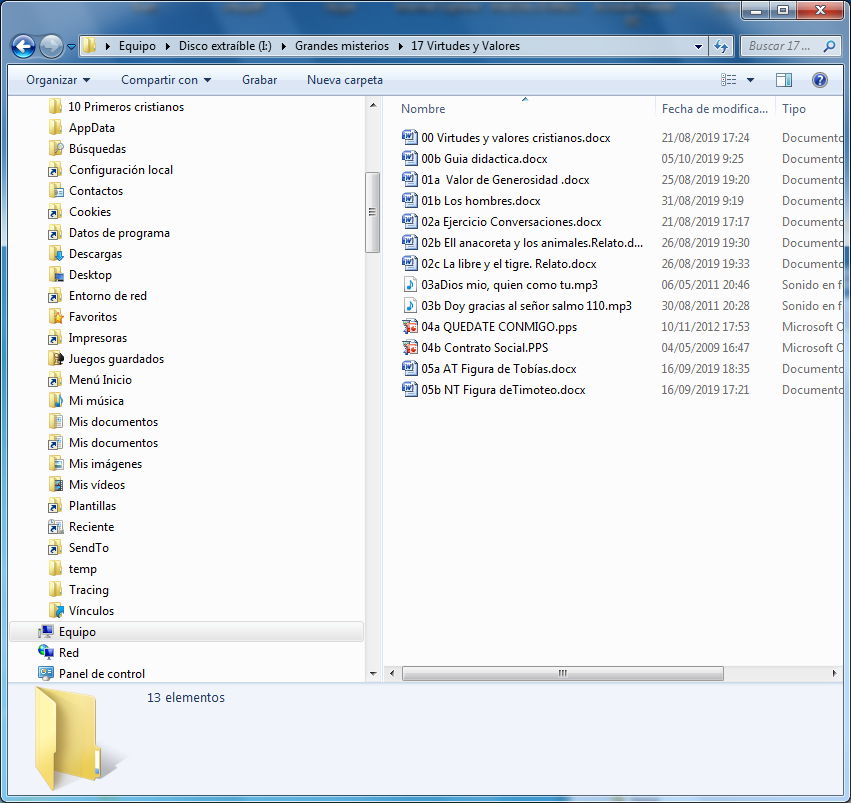      Valores son aquellas riquezas objetivas o subjetivas que suscitan el aprecio, el interés, el deseo en las personas que se sitúan ante las realidades que encontramos en la vida.
    Max Scheler, en "El puesto del hombre en el cosmos", dice de ellos: "Los valores hacen que las cosas sean valiosas por sí mismas. Hay distintos valores, porque hay distintas formas de valer. Hay valores superiores a otros y hay que ser capaces de distinguirlos. Hay jerarquías de valores que es preciso descubrir. Y siempre los valores absolutos han de estar por encima de los valores relativos".
        Gracias a los valores que asumimos, nos sentimos definidos antes las realidades de la vida: ante Dios, ante los hombres, ante los objetos, ante los hechos y ante nosotros mismos.   Las virtudes son hábitos buenos, del mismo modo que el vicio es el hábito malo. El hábito es la repetición de actos, lo que significa que es tendencia, costumbre, propensión que se adquiere a repetir lo mismo siempre que una vez se realiza.
   La virtud, en sí misma considerada, es una cualidad natural que se adquiere por la repetición de actos. Y por eso tiene tanta importancia en educación, pues el educador debe lograr que, mediante esa repetición, se desarrollen las virtudes fundamentales de la vida cristiana.
     Y San Agustín (354-431) recordaba: "Vivir bien no es otra cosa que amar a Dios con todo el corazón, con toda el alma y en todas las acciones. Quien está vigilante para no dejarse sorprender por la astucia y el engaño, se halla siempre en disposición de hacer lo que dios quiere y ninguna desgracia puede perjudicarle o destruirle. La cumbre de nuestra vida es el amor. Este es nuestro fin. Para conseguirlo corremos y cuando lo conseguimos reposamos"01 Poemas sobre las virtudes    Seria excesivamente amplio el entrar en todas las teologales (fe, esperanza, caridad) y en las llamadas cardinales (prudencia justicia, fortaleza, templanza) Buscamos sugerencias sobre dos o tres01a El valor y la virtud de la justicia  Algunos poemas que la ensalzan son los siguientes       1  Lope de Vega. Humillese a su sacro mausoleo       2  Manuel de Prado . A un reo       3   Rafael María Baralt A la Santa Cruz       4   Idem. Imprecación al sol       5   Francisco de Quevedo. Musa Castellana01b El valor y la virtud de la amistad    1   Octavio Paz. La amistad    2   Saint Exuèry Amigo mío    3   Julio Cortázar. Los amigos      4   Anonimo. Los amigos01c Andresillo   Y un emotivo y significativo poema sentimental.     1 Carlos Roxlo.  Andresillo02 Relatos02a  Sobre 10 virtudes    - El anacoreta y los animales      Son diez mini-relatos a los que se invita a poner una frase o título expresivo y adecuado al contenido de cada uno. Ello supone una reflexión. Y si el profesor o el catequista lo considera conveniente puede luego surgir una disputa para ver cuál es el mejor titulo que dan algunos miembros del grupo voluntariamente o sugeridos por el animador.02b El anacoreta y los animales  Se recogen  una serie interesante de animales simbólicos de virtudes que se reclaman o que tradicionalmente se asocian a deficiencias o a cualidades. Los malos se tratan de domar o dominar. Los buenos se tratan de aprovechar para obrar bien.02c Valor de la generosidad    Seis casos o seis pequeños relatos, sobre acciones virtuosas, y alguna heroica. ¿Qué  palabra expresa una cualidad, una virtud,  podemos poner en cada una de las lecciones que da cada ejemplo o cada caso relatado?02d) La liebre y el tigre   Otros relato también hermoso nos puede invitar a  reflexionar  cómo y cuándo hay que armonizar la valentía con la prudencia, la serenidad con la fortaleza. Si lo hacemos bien seguro que concluimos de que en la vida hay que hacer el tigre cuando conviene y hay que saber hacer de liebre si ello procede03 Canciones Cuando se habla de valores hay que poner a Dios y su palabra por encima de todo lo valioso. Y hay que ver la realidad de Dios en la vida de cada uno. Podemos comentar la canción de que nadie hay más grande que Dios ni nada es mejor que trabajar  por las cosas de Dios y por la salvación de la almas03a Dios mío, quien como tú03b Salmo 110  Doy gracias al Señor04 Power points04a Quédate conmigo  Este montaje de unos 6-7 minutos ofrece 20 imágenes floridas de buena estética con mensajes escritos de identificación con Dios y con su Reino. Se puede usar para ambientar el encuentro con los miembros del grupo, por lo que tiene de sugestivo y de invitatorio a pensar en Dios cercano y Providente.04b  Contrato social  El contrato social no es más que un conjunto de casi cuarenta ofertas contrarias a la virtud y al valor cristiano, para que la exageración de lo que se ofrece provoque la reacción de que eso no se puede hacer por lo malvado que resulta actuar de esa manera.  Así al final se hace caer en la cuenta, por contraste, de que la virtud y los valores van por el camino contrario.  Se puede ofrecer a alumnos un poco mayores y preguntar a cada cuadro que sale, qué es lo que se debe hacer para seguir el Evangelio que es lo que Dios quiere de nosotros y en las caricaturas presentadas se proyecta.05 Figuras bíblicas05a AT  Figura de Tobías La figura de Tobías es la del modelo de virtud y de piedad que recibe de Dios una prueba, pero que luego se presenta recompensado por todas las bendiciones  divinas.04b NT Figura de Timoteo Y a figura de timo es la del hombre de confianza de s. Pablo que es enviado al frente de una comunidad inciada por el Apóstol. Su figura es la imagen del gobernante ideal que actúa en la órbita de las primeras comunidades  cristianas, entre las que la fundada por S. Pablo en Efeso pasaba por ideal y modelo. 